МУНИЦИПАЛЬНОЕ БЮДЖЕТНОЕ ДОШКОЛЬНОЕ
ОБРАЗОВАТЕЛЬНОЕ УЧРЕЖДЕНИЕУЖУРСКИЙ ДЕТСКИЙ САД №3 «ЖУРАВЛЁНОК»ПРИКАЗ06.12.2019	•	г. Ужур	№84Об организации работыНа основании приказа КГАУ ДНО «ККИПК и ППРО» от 10.09.2019 № 272 «Об организации и проведении регионального конкурса по отбору базовых дошкольных образовательных организаций для изучения возможностей (апробации) использования развивающего интерактивного онлайн-ресурса «Стань школьником с Робобориком!» в образовательном процессе, в целях создания условий для развития практики реализации инновационных моделей организации образовательного процесса,ПРИКАЗЫВАЮ:Организовать работу в рамках апробации использования развивающего интерактивного онлайн-ресурса «Стань школьником с Робобориком!».Провести установочный семинар с воспитателями по организации работы в рамках (апробации) использования развивающего интерактивного онлайн-ресурса «Стань школьником с Робобориком!»Провести установочный семинар по изучению возможностей онлайн- ресурса «Стань школьником с Робобориком!».Назначить ответственного куратора в ДОУ по внедрению онлайн- ресурса «Стань школьником с Робобориком!» старшего воспитателя Фенькину А.Н.Контроль за исполнением приказа оставляю за собой.ЗаведующийС приказом ознакомлены:Субоч И.А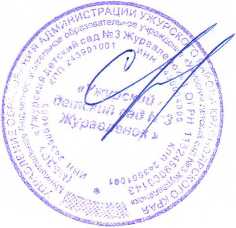 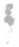 